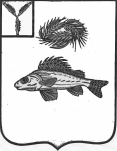 СОВЕТМУНИЦИПАЛЬНОГО ОБРАЗОВАНИЯ ГОРОД ЕРШОВЕРШОВСКОГО МУНИЦИПАЛЬНОГО РАЙОНАСАРАТОВСКОЙ ОБЛАСТИ(ПЯТОГО СОЗЫВА)РЕШЕНИЕот 16 ноября 2023 года № 5-24О   внесении  изменений   в   решение   Советамуниципального  образования    город  Ершовот    27   октября    2023   года   №   3 - 11   «Обутверждении проекта межевания территории»В соответствии со статьей 11.2 Земельного кодекса Российской Федерации,   Постановлением Правительства Саратовской  области от 17 мая 2022 г.№377-П «Об особенностях осуществления градостроительной деятельности в Саратовской области», Уставом муниципального образования город Ершов Ершовского муниципального района Саратовской области, Совет муниципального образования город Ершов РЕШИЛ:1. Внести изменения в приложение к решению Совета муниципального образования город Ершов Ершовского муниципального образования город Ершов Ершовского муниципального района Саратовской области от 27.10.2023 года №3-11 «Об утверждении проекта межевания территории», изложив его в новой редакции согласно приложению.2. Настоящее решение вступает в силу со дня его опубликования и подлежит размещению на официальном сайте муниципального образования город Ершов в сети Интернет, размещенном на официальном сайте администрации Ершовского муниципального района.Глава муниципального образования                                                        А.А. Тихов 